Managing Events Safely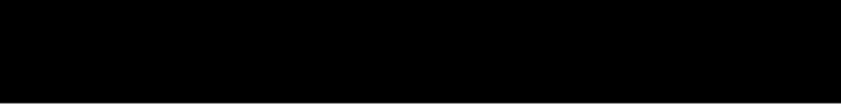 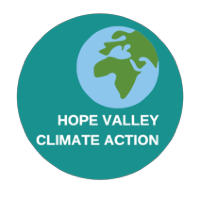 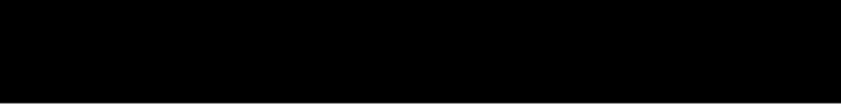 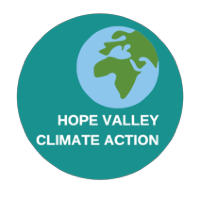 Risk Assessment EVENT PLAN‘Hazard’ means any potential threat to health and safety.‘Likelihood’ is an assessment of the probability of occurrence on a five point scale:  1: very unlikely to 5: almost inevitable.‘Severity’ is an indication of the possible impact on person or people, on a five point scale: 1: minor, to 5: death or very serious injury to many people.‘Controls’ are actions designed to reduce the risk (likelihood and/or severity).Event DescriptionVenueDates and timingCo-ordinatorSafety officerHazardRiskRiskControl ActionsHazardLikelihoodSeverityControl Actions1234567